致各学院老师：欢迎挑选培生出版社的优质教材，各位老师如需要教辅以及申请样书，或者需要出版社直接推荐教材，请直接与培生出版社联系，联系方式详见下方。电话号码：15921935058QQ：157291269具体的课程教材欢迎点击相应目录网站了解。会计学：http://catalogue.pearsoned.co.uk/educator/discipline/Accounting-Taxation/91094450.page商务与管理学：http://catalogue.pearsoned.co.uk/educator/discipline/Business-Management/91094425.page决策科学：http://catalogue.pearsoned.co.uk/educator/discipline/Decision-Science/91094452.page经济学：http://catalogue.pearsoned.co.uk/educator/discipline/Economics/91094443.page金融学：http://catalogue.pearsoned.co.uk/educator/discipline/Finance/91094445.page市场营销：http://catalogue.pearsoned.co.uk/educator/discipline/Marketing/91094451.page其他更多学科的目录请点击以下网址并下拉页面最下方，点击具体学科查看即可。https://catalogue.pearsoned.co.uk/pearsonhigheredgb/educator/catalog/index.page?null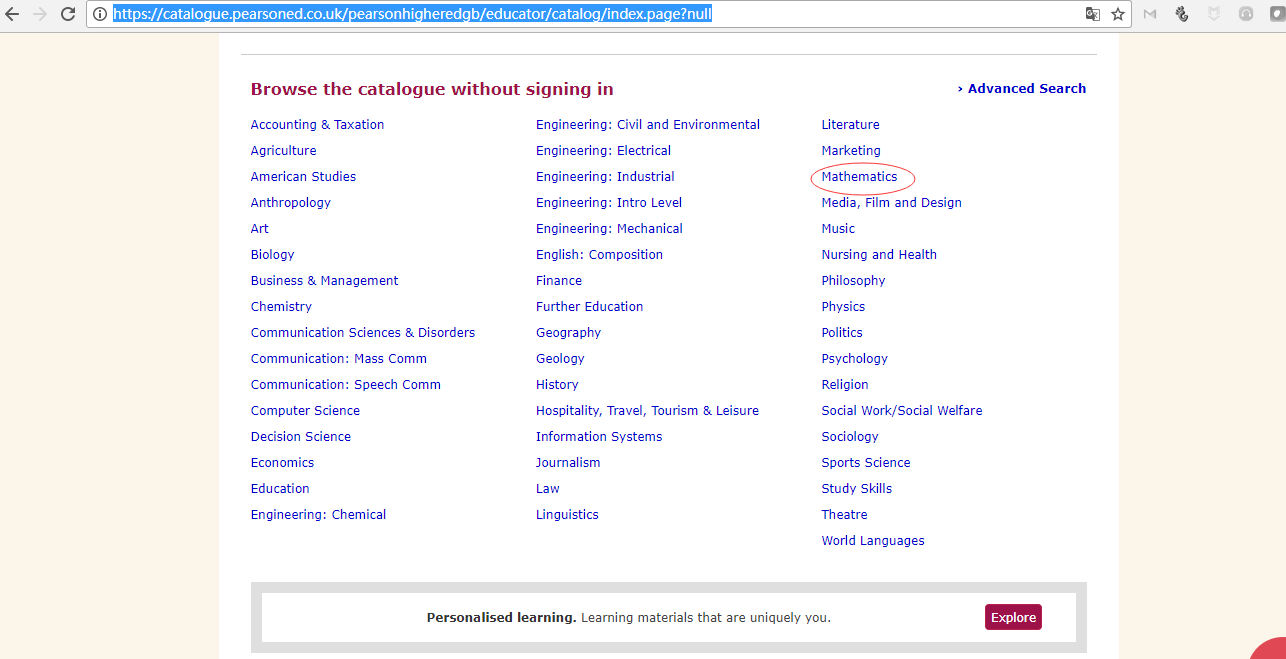 Tony He  何斐然Email:tony.he@pearson.com